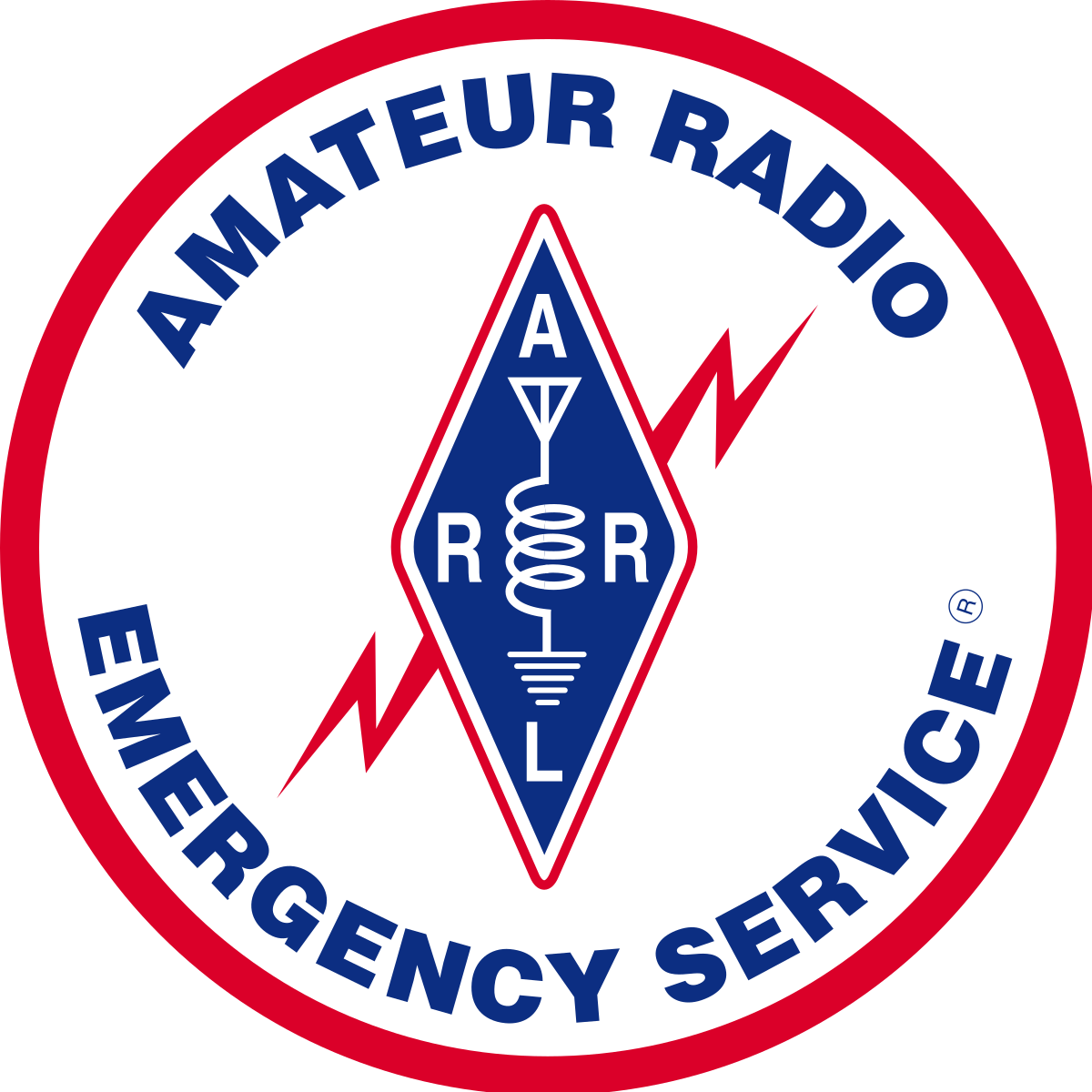 NATIONAL INCIDENT MANAGEMENT SYSTEMINCIDENT COMMAND SYSTEMIncident Action PlanWMA Simulated Emergency Test21-22 October 2023Incident Objectives (ICS 202)ASSIGNMENT LIST (ICS 204)Incident Radio Communications Plan (ICS 205)Incident Radio Communications Plan (ICS 205)Incident Radio Communications Plan (ICS 205)Incident Radio Communications Plan (ICS 205)Incident Radio Communications Plan (ICS 205)Incident Radio Communications Plan (ICS 205)Activity Log (ICS 214)Activity Log (ICS 214)1. Incident Name:  WMA Simulated Emergency Test 20231. Incident Name:  WMA Simulated Emergency Test 20232. Operational Period:	Date From:  10/21/2023  Date To:  10/22/2023
	Time From:  1000 Local	  Time To:  1000 Local2. Operational Period:	Date From:  10/21/2023  Date To:  10/22/2023
	Time From:  1000 Local	  Time To:  1000 Local3. Objective(s):  Receive local airport weather information on the VHF-AM Aviation Band.Transcribe weather information received for later reporting.  Report the weather information received during subsequent WMA ARES nets. 3. Objective(s):  Receive local airport weather information on the VHF-AM Aviation Band.Transcribe weather information received for later reporting.  Report the weather information received during subsequent WMA ARES nets. 3. Objective(s):  Receive local airport weather information on the VHF-AM Aviation Band.Transcribe weather information received for later reporting.  Report the weather information received during subsequent WMA ARES nets. 3. Objective(s):  Receive local airport weather information on the VHF-AM Aviation Band.Transcribe weather information received for later reporting.  Report the weather information received during subsequent WMA ARES nets. 4. Operational Period Command Emphasis: WMA ARES members will attempt to receive local airport weather broadcasts in the VHF-AM Aviation Band from 119-136 MHz.  A list of local airport weather frequencies will be provided.  Members may elect to establish a temporary station at an advantageous position in order to improve their chances of receiving one or more airports.Members who are able to receive these reports will transcribe the weather reports so that they may be reported to US Army MARS.  Members who are unable to receive airport weather reports are requested to report that fact, along with their location, in order to alert authorities to any airports that may not be operational or that may have degraded weather reporting capabilities.ARES members will check in to local WMA 75 meter, VHF or UHF ARES nets on Sunday morning to pass the weather reports to US Army MARS stations on that net.  Members may also send these reports via WinLink to N1CPE@winlink.org at any time during the exercise period, however the WinLink flags must be set to only use RF forwarding and delivery.4. Operational Period Command Emphasis: WMA ARES members will attempt to receive local airport weather broadcasts in the VHF-AM Aviation Band from 119-136 MHz.  A list of local airport weather frequencies will be provided.  Members may elect to establish a temporary station at an advantageous position in order to improve their chances of receiving one or more airports.Members who are able to receive these reports will transcribe the weather reports so that they may be reported to US Army MARS.  Members who are unable to receive airport weather reports are requested to report that fact, along with their location, in order to alert authorities to any airports that may not be operational or that may have degraded weather reporting capabilities.ARES members will check in to local WMA 75 meter, VHF or UHF ARES nets on Sunday morning to pass the weather reports to US Army MARS stations on that net.  Members may also send these reports via WinLink to N1CPE@winlink.org at any time during the exercise period, however the WinLink flags must be set to only use RF forwarding and delivery.4. Operational Period Command Emphasis: WMA ARES members will attempt to receive local airport weather broadcasts in the VHF-AM Aviation Band from 119-136 MHz.  A list of local airport weather frequencies will be provided.  Members may elect to establish a temporary station at an advantageous position in order to improve their chances of receiving one or more airports.Members who are able to receive these reports will transcribe the weather reports so that they may be reported to US Army MARS.  Members who are unable to receive airport weather reports are requested to report that fact, along with their location, in order to alert authorities to any airports that may not be operational or that may have degraded weather reporting capabilities.ARES members will check in to local WMA 75 meter, VHF or UHF ARES nets on Sunday morning to pass the weather reports to US Army MARS stations on that net.  Members may also send these reports via WinLink to N1CPE@winlink.org at any time during the exercise period, however the WinLink flags must be set to only use RF forwarding and delivery.4. Operational Period Command Emphasis: WMA ARES members will attempt to receive local airport weather broadcasts in the VHF-AM Aviation Band from 119-136 MHz.  A list of local airport weather frequencies will be provided.  Members may elect to establish a temporary station at an advantageous position in order to improve their chances of receiving one or more airports.Members who are able to receive these reports will transcribe the weather reports so that they may be reported to US Army MARS.  Members who are unable to receive airport weather reports are requested to report that fact, along with their location, in order to alert authorities to any airports that may not be operational or that may have degraded weather reporting capabilities.ARES members will check in to local WMA 75 meter, VHF or UHF ARES nets on Sunday morning to pass the weather reports to US Army MARS stations on that net.  Members may also send these reports via WinLink to N1CPE@winlink.org at any time during the exercise period, however the WinLink flags must be set to only use RF forwarding and delivery.General Situational AwarenessRepeated patterns of wet weather have been experienced throughout the Western Massachusetts section, leaving soils saturated and incapable of absorbing additional rainfall.  Several instances of flooding have already led to road washouts impacting the transportation sector. The first arctic cold front of the season approaches with a large pressure differential producing a sudden onset of high winds.  With root systems already weakened in soft soil, large numbers of trees are felled throughout the section.  Multiple roads become impassible.  Wire and cable damage has lead to degradation of the Public Switched Telephone and cellular networks.  Calls placed without GETS/WPS are taking up to one hour to complete.Resource requests for high priority items are ready to transport via air to local airports but with no ability to receive local weather conditions at those airports ARES has been tasked with reporting local airport weather information.  General Situational AwarenessRepeated patterns of wet weather have been experienced throughout the Western Massachusetts section, leaving soils saturated and incapable of absorbing additional rainfall.  Several instances of flooding have already led to road washouts impacting the transportation sector. The first arctic cold front of the season approaches with a large pressure differential producing a sudden onset of high winds.  With root systems already weakened in soft soil, large numbers of trees are felled throughout the section.  Multiple roads become impassible.  Wire and cable damage has lead to degradation of the Public Switched Telephone and cellular networks.  Calls placed without GETS/WPS are taking up to one hour to complete.Resource requests for high priority items are ready to transport via air to local airports but with no ability to receive local weather conditions at those airports ARES has been tasked with reporting local airport weather information.  General Situational AwarenessRepeated patterns of wet weather have been experienced throughout the Western Massachusetts section, leaving soils saturated and incapable of absorbing additional rainfall.  Several instances of flooding have already led to road washouts impacting the transportation sector. The first arctic cold front of the season approaches with a large pressure differential producing a sudden onset of high winds.  With root systems already weakened in soft soil, large numbers of trees are felled throughout the section.  Multiple roads become impassible.  Wire and cable damage has lead to degradation of the Public Switched Telephone and cellular networks.  Calls placed without GETS/WPS are taking up to one hour to complete.Resource requests for high priority items are ready to transport via air to local airports but with no ability to receive local weather conditions at those airports ARES has been tasked with reporting local airport weather information.  General Situational AwarenessRepeated patterns of wet weather have been experienced throughout the Western Massachusetts section, leaving soils saturated and incapable of absorbing additional rainfall.  Several instances of flooding have already led to road washouts impacting the transportation sector. The first arctic cold front of the season approaches with a large pressure differential producing a sudden onset of high winds.  With root systems already weakened in soft soil, large numbers of trees are felled throughout the section.  Multiple roads become impassible.  Wire and cable damage has lead to degradation of the Public Switched Telephone and cellular networks.  Calls placed without GETS/WPS are taking up to one hour to complete.Resource requests for high priority items are ready to transport via air to local airports but with no ability to receive local weather conditions at those airports ARES has been tasked with reporting local airport weather information.  5. Site Safety Plan Required?  Yes   No Approved Site Safety Plan(s) Located at:  5. Site Safety Plan Required?  Yes   No Approved Site Safety Plan(s) Located at:  5. Site Safety Plan Required?  Yes   No Approved Site Safety Plan(s) Located at:  5. Site Safety Plan Required?  Yes   No Approved Site Safety Plan(s) Located at:  6. Incident Action Plan (the items checked below are included in this Incident Action Plan):6. Incident Action Plan (the items checked below are included in this Incident Action Plan):6. Incident Action Plan (the items checked below are included in this Incident Action Plan):6. Incident Action Plan (the items checked below are included in this Incident Action Plan):	ICS 203		ICS 207	Other Attachments:	ICS 204		ICS 208		ICS-217 Comm. Availability Worksheet		ICS 205		Map/Chart				ICS 205A		Weather Forecast/Tides/Currents				ICS 206						ICS 203		ICS 207	Other Attachments:	ICS 204		ICS 208		ICS-217 Comm. Availability Worksheet		ICS 205		Map/Chart				ICS 205A		Weather Forecast/Tides/Currents				ICS 206						ICS 203		ICS 207	Other Attachments:	ICS 204		ICS 208		ICS-217 Comm. Availability Worksheet		ICS 205		Map/Chart				ICS 205A		Weather Forecast/Tides/Currents				ICS 206						ICS 203		ICS 207	Other Attachments:	ICS 204		ICS 208		ICS-217 Comm. Availability Worksheet		ICS 205		Map/Chart				ICS 205A		Weather Forecast/Tides/Currents				ICS 206					7. Prepared by:  Name:  C. Chandler, WS1L	Position/Title:  SEC, WMA ARES		Signature:  	7. Prepared by:  Name:  C. Chandler, WS1L	Position/Title:  SEC, WMA ARES		Signature:  	7. Prepared by:  Name:  C. Chandler, WS1L	Position/Title:  SEC, WMA ARES		Signature:  	7. Prepared by:  Name:  C. Chandler, WS1L	Position/Title:  SEC, WMA ARES		Signature:  	8. Approved by Incident Commander:  Name:  R. Lajoie, AA1SE, WMA SM 	Signature:  	8. Approved by Incident Commander:  Name:  R. Lajoie, AA1SE, WMA SM 	Signature:  	8. Approved by Incident Commander:  Name:  R. Lajoie, AA1SE, WMA SM 	Signature:  	8. Approved by Incident Commander:  Name:  R. Lajoie, AA1SE, WMA SM 	Signature:  	ICS 202IAP Page _____IAP Page _____Date/Time:  09/26/2023 @ 1503 ET	1. Incident Name: WMA Simulated Emergency Test 20231. Incident Name: WMA Simulated Emergency Test 20231. Incident Name: WMA Simulated Emergency Test 20232. Operational Period: 
Date From:  10/21/2023        Date To:  10/22/2023
Time From:  1000 Local        Time To:  1000 Local2. Operational Period: 
Date From:  10/21/2023        Date To:  10/22/2023
Time From:  1000 Local        Time To:  1000 Local2. Operational Period: 
Date From:  10/21/2023        Date To:  10/22/2023
Time From:  1000 Local        Time To:  1000 Local2. Operational Period: 
Date From:  10/21/2023        Date To:  10/22/2023
Time From:  1000 Local        Time To:  1000 Local3. Branch:	1Division: (District goes here…)1Group:	1Staging Area:	14. Operations Personnel:	Name	Contact Number(s)	Operations Section Chief:			Branch Director:			Division/Group Supervisor:	(DEC or EC Name and call goes here)	4. Operations Personnel:	Name	Contact Number(s)	Operations Section Chief:			Branch Director:			Division/Group Supervisor:	(DEC or EC Name and call goes here)	4. Operations Personnel:	Name	Contact Number(s)	Operations Section Chief:			Branch Director:			Division/Group Supervisor:	(DEC or EC Name and call goes here)	4. Operations Personnel:	Name	Contact Number(s)	Operations Section Chief:			Branch Director:			Division/Group Supervisor:	(DEC or EC Name and call goes here)	4. Operations Personnel:	Name	Contact Number(s)	Operations Section Chief:			Branch Director:			Division/Group Supervisor:	(DEC or EC Name and call goes here)	4. Operations Personnel:	Name	Contact Number(s)	Operations Section Chief:			Branch Director:			Division/Group Supervisor:	(DEC or EC Name and call goes here)	4. Operations Personnel:	Name	Contact Number(s)	Operations Section Chief:			Branch Director:			Division/Group Supervisor:	(DEC or EC Name and call goes here)	3. Branch:	1Division: (District goes here…)1Group:	1Staging Area:	15. Resources Assigned:5. Resources Assigned:5. Resources Assigned:5. Resources Assigned: # of  Persons # of  PersonsContact (e.g., phone, pager, radio frequency, etc.)Reporting Location, Special Equipment and Supplies, Remarks, Notes, InformationResource IdentifierLeaderLeaderLeader # of  Persons # of  PersonsContact (e.g., phone, pager, radio frequency, etc.)Reporting Location, Special Equipment and Supplies, Remarks, Notes, Information6. Work Assignments:Receive local airport weather information on the VHF-AM Aviation Band.Transcribe weather information received for later reporting.  Report the weather information received during subsequent WMA ARES nets.6. Work Assignments:Receive local airport weather information on the VHF-AM Aviation Band.Transcribe weather information received for later reporting.  Report the weather information received during subsequent WMA ARES nets.6. Work Assignments:Receive local airport weather information on the VHF-AM Aviation Band.Transcribe weather information received for later reporting.  Report the weather information received during subsequent WMA ARES nets.6. Work Assignments:Receive local airport weather information on the VHF-AM Aviation Band.Transcribe weather information received for later reporting.  Report the weather information received during subsequent WMA ARES nets.6. Work Assignments:Receive local airport weather information on the VHF-AM Aviation Band.Transcribe weather information received for later reporting.  Report the weather information received during subsequent WMA ARES nets.6. Work Assignments:Receive local airport weather information on the VHF-AM Aviation Band.Transcribe weather information received for later reporting.  Report the weather information received during subsequent WMA ARES nets.6. Work Assignments:Receive local airport weather information on the VHF-AM Aviation Band.Transcribe weather information received for later reporting.  Report the weather information received during subsequent WMA ARES nets.6. Work Assignments:Receive local airport weather information on the VHF-AM Aviation Band.Transcribe weather information received for later reporting.  Report the weather information received during subsequent WMA ARES nets.7. Special Instructions:Note that reports must be only sent using RF means.  Telephone and internet assisting technologies are considered “out of play” for this exercise. WMA ARES Sunday nets are on 75 meters, 2 meter VHF or 70 cM UHF via repeaters on Mount Tom, Mount Greylock, Paxton or other WMA ARES nets as appropriate.Winlink messages sent with “RF ONLY” flags set may be sent to N1CPE@Winlink.org7. Special Instructions:Note that reports must be only sent using RF means.  Telephone and internet assisting technologies are considered “out of play” for this exercise. WMA ARES Sunday nets are on 75 meters, 2 meter VHF or 70 cM UHF via repeaters on Mount Tom, Mount Greylock, Paxton or other WMA ARES nets as appropriate.Winlink messages sent with “RF ONLY” flags set may be sent to N1CPE@Winlink.org7. Special Instructions:Note that reports must be only sent using RF means.  Telephone and internet assisting technologies are considered “out of play” for this exercise. WMA ARES Sunday nets are on 75 meters, 2 meter VHF or 70 cM UHF via repeaters on Mount Tom, Mount Greylock, Paxton or other WMA ARES nets as appropriate.Winlink messages sent with “RF ONLY” flags set may be sent to N1CPE@Winlink.org7. Special Instructions:Note that reports must be only sent using RF means.  Telephone and internet assisting technologies are considered “out of play” for this exercise. WMA ARES Sunday nets are on 75 meters, 2 meter VHF or 70 cM UHF via repeaters on Mount Tom, Mount Greylock, Paxton or other WMA ARES nets as appropriate.Winlink messages sent with “RF ONLY” flags set may be sent to N1CPE@Winlink.org7. Special Instructions:Note that reports must be only sent using RF means.  Telephone and internet assisting technologies are considered “out of play” for this exercise. WMA ARES Sunday nets are on 75 meters, 2 meter VHF or 70 cM UHF via repeaters on Mount Tom, Mount Greylock, Paxton or other WMA ARES nets as appropriate.Winlink messages sent with “RF ONLY” flags set may be sent to N1CPE@Winlink.org7. Special Instructions:Note that reports must be only sent using RF means.  Telephone and internet assisting technologies are considered “out of play” for this exercise. WMA ARES Sunday nets are on 75 meters, 2 meter VHF or 70 cM UHF via repeaters on Mount Tom, Mount Greylock, Paxton or other WMA ARES nets as appropriate.Winlink messages sent with “RF ONLY” flags set may be sent to N1CPE@Winlink.org7. Special Instructions:Note that reports must be only sent using RF means.  Telephone and internet assisting technologies are considered “out of play” for this exercise. WMA ARES Sunday nets are on 75 meters, 2 meter VHF or 70 cM UHF via repeaters on Mount Tom, Mount Greylock, Paxton or other WMA ARES nets as appropriate.Winlink messages sent with “RF ONLY” flags set may be sent to N1CPE@Winlink.org7. Special Instructions:Note that reports must be only sent using RF means.  Telephone and internet assisting technologies are considered “out of play” for this exercise. WMA ARES Sunday nets are on 75 meters, 2 meter VHF or 70 cM UHF via repeaters on Mount Tom, Mount Greylock, Paxton or other WMA ARES nets as appropriate.Winlink messages sent with “RF ONLY” flags set may be sent to N1CPE@Winlink.org8. Communications (radio and/or phone contact numbers needed for this assignment):Name/Function		Primary Contact:  indicate cell, pager, or radio (frequency/system/channel)	(Airport name goes here)/(Airport call)		(Airport location, frequency, other info goes here – cut/paste from ICS-217)		/				/				/			8. Communications (radio and/or phone contact numbers needed for this assignment):Name/Function		Primary Contact:  indicate cell, pager, or radio (frequency/system/channel)	(Airport name goes here)/(Airport call)		(Airport location, frequency, other info goes here – cut/paste from ICS-217)		/				/				/			8. Communications (radio and/or phone contact numbers needed for this assignment):Name/Function		Primary Contact:  indicate cell, pager, or radio (frequency/system/channel)	(Airport name goes here)/(Airport call)		(Airport location, frequency, other info goes here – cut/paste from ICS-217)		/				/				/			8. Communications (radio and/or phone contact numbers needed for this assignment):Name/Function		Primary Contact:  indicate cell, pager, or radio (frequency/system/channel)	(Airport name goes here)/(Airport call)		(Airport location, frequency, other info goes here – cut/paste from ICS-217)		/				/				/			8. Communications (radio and/or phone contact numbers needed for this assignment):Name/Function		Primary Contact:  indicate cell, pager, or radio (frequency/system/channel)	(Airport name goes here)/(Airport call)		(Airport location, frequency, other info goes here – cut/paste from ICS-217)		/				/				/			8. Communications (radio and/or phone contact numbers needed for this assignment):Name/Function		Primary Contact:  indicate cell, pager, or radio (frequency/system/channel)	(Airport name goes here)/(Airport call)		(Airport location, frequency, other info goes here – cut/paste from ICS-217)		/				/				/			8. Communications (radio and/or phone contact numbers needed for this assignment):Name/Function		Primary Contact:  indicate cell, pager, or radio (frequency/system/channel)	(Airport name goes here)/(Airport call)		(Airport location, frequency, other info goes here – cut/paste from ICS-217)		/				/				/			8. Communications (radio and/or phone contact numbers needed for this assignment):Name/Function		Primary Contact:  indicate cell, pager, or radio (frequency/system/channel)	(Airport name goes here)/(Airport call)		(Airport location, frequency, other info goes here – cut/paste from ICS-217)		/				/				/			9. Prepared by:  Name:  (name of DEC/EC)		Position/Title:  (DEC or EC)		Signature:  	9. Prepared by:  Name:  (name of DEC/EC)		Position/Title:  (DEC or EC)		Signature:  	9. Prepared by:  Name:  (name of DEC/EC)		Position/Title:  (DEC or EC)		Signature:  	9. Prepared by:  Name:  (name of DEC/EC)		Position/Title:  (DEC or EC)		Signature:  	9. Prepared by:  Name:  (name of DEC/EC)		Position/Title:  (DEC or EC)		Signature:  	9. Prepared by:  Name:  (name of DEC/EC)		Position/Title:  (DEC or EC)		Signature:  	9. Prepared by:  Name:  (name of DEC/EC)		Position/Title:  (DEC or EC)		Signature:  	9. Prepared by:  Name:  (name of DEC/EC)		Position/Title:  (DEC or EC)		Signature:  	ICS 204ICS 204IAP Page _____IAP Page _____IAP Page _____Date/Time:  (Date and time form completed)	Date/Time:  (Date and time form completed)	Date/Time:  (Date and time form completed)	1. Incident Name: WMA Simulated Emergency Test 2023 – BERKSHIRE COUNTY
1. Incident Name: WMA Simulated Emergency Test 2023 – BERKSHIRE COUNTY
1. Incident Name: WMA Simulated Emergency Test 2023 – BERKSHIRE COUNTY
1. Incident Name: WMA Simulated Emergency Test 2023 – BERKSHIRE COUNTY
1. Incident Name: WMA Simulated Emergency Test 2023 – BERKSHIRE COUNTY
2. Date/Time Prepared:
Date:  
Time:  2. Date/Time Prepared:
Date:  
Time:  2. Date/Time Prepared:
Date:  
Time:  2. Date/Time Prepared:
Date:  
Time:  2. Date/Time Prepared:
Date:  
Time:  2. Date/Time Prepared:
Date:  
Time:  2. Date/Time Prepared:
Date:  
Time:  3. Operational Period: 
Date From:  10/21/2023        Date To:  10/22/2023
Time From:  1000 Local        Time To:  1000 Local3. Operational Period: 
Date From:  10/21/2023        Date To:  10/22/2023
Time From:  1000 Local        Time To:  1000 Local3. Operational Period: 
Date From:  10/21/2023        Date To:  10/22/2023
Time From:  1000 Local        Time To:  1000 Local4. Basic Radio Channel Use:4. Basic Radio Channel Use:4. Basic Radio Channel Use:4. Basic Radio Channel Use:4. Basic Radio Channel Use:4. Basic Radio Channel Use:4. Basic Radio Channel Use:4. Basic Radio Channel Use:4. Basic Radio Channel Use:4. Basic Radio Channel Use:4. Basic Radio Channel Use:4. Basic Radio Channel Use:4. Basic Radio Channel Use:4. Basic Radio Channel Use:4. Basic Radio Channel Use:Zone Grp.Ch #FunctionChannel Name/Trunked Radio System TalkgroupChannel Name/Trunked Radio System TalkgroupChannel Name/Trunked Radio System TalkgroupAssignmentAssignmentRX Freq   N or WRX Tone/NACTX Freq   N or WTX Tone/NACTX Tone/NACMode
(A, D, or M)RemarksARESSKYWARNMount GreylockMount GreylockMount GreylockPRIMARYPRIMARY146.9100 W162.2146.3100 W162.2162.2AFallback to simplex on output if repeater fails.  See Note (a).ARESSKYWARNMount GreylockMount GreylockMount GreylockSECONDARYSECONDARY449.4250 W162.2444.46250 W162.2162.2AFallback to simplex on output if repeater failsARESSKYWARNMount GreylockMount GreylockMount GreylockSECONDARYSECONDARY53.2300 W162.252.2300 W162.2162.2AFallback to simplex on output if repeater failsARESSimplexSimplexSimplexTAC 1TAC 1146.5500 WCSQ146.5500 WCSQCSQAARESSimplexSimplexSimplexTAC 2TAC 2146.5800 WCSQ146.5800 WCSQCSQAARESSimplexSimplexSimplexTAC NORTHTAC NORTH147.4300 WCSQ147.4300 WCSQCSQAARESSimplexSimplexSimplexTAC SOUTHTAC SOUTH147.4700 WCSQ147.4700 WCSQCSQA5. Special Instructions:5. Special Instructions:5. Special Instructions:5. Special Instructions:5. Special Instructions:5. Special Instructions:5. Special Instructions:5. Special Instructions:5. Special Instructions:5. Special Instructions:5. Special Instructions:5. Special Instructions:5. Special Instructions:5. Special Instructions:5. Special Instructions:6. Prepared by (Communications Unit Leader):  Name:  		Signature:  	6. Prepared by (Communications Unit Leader):  Name:  		Signature:  	6. Prepared by (Communications Unit Leader):  Name:  		Signature:  	6. Prepared by (Communications Unit Leader):  Name:  		Signature:  	6. Prepared by (Communications Unit Leader):  Name:  		Signature:  	6. Prepared by (Communications Unit Leader):  Name:  		Signature:  	6. Prepared by (Communications Unit Leader):  Name:  		Signature:  	6. Prepared by (Communications Unit Leader):  Name:  		Signature:  	6. Prepared by (Communications Unit Leader):  Name:  		Signature:  	6. Prepared by (Communications Unit Leader):  Name:  		Signature:  	6. Prepared by (Communications Unit Leader):  Name:  		Signature:  	6. Prepared by (Communications Unit Leader):  Name:  		Signature:  	6. Prepared by (Communications Unit Leader):  Name:  		Signature:  	6. Prepared by (Communications Unit Leader):  Name:  		Signature:  	6. Prepared by (Communications Unit Leader):  Name:  		Signature:  	ICS 205 ICS 205 ICS 205 ICS 205 IAP Page _____IAP Page _____IAP Page _____	Date/Time:  		Date/Time:  		Date/Time:  		Date/Time:  		Date/Time:  		Date/Time:  		Date/Time:  		Date/Time:  	1. Incident Name: WMA Simulated Emergency Test 2023 – FRANKLIN COUNTY
1. Incident Name: WMA Simulated Emergency Test 2023 – FRANKLIN COUNTY
1. Incident Name: WMA Simulated Emergency Test 2023 – FRANKLIN COUNTY
1. Incident Name: WMA Simulated Emergency Test 2023 – FRANKLIN COUNTY
1. Incident Name: WMA Simulated Emergency Test 2023 – FRANKLIN COUNTY
2. Date/Time Prepared:
Date:  
Time:  2. Date/Time Prepared:
Date:  
Time:  2. Date/Time Prepared:
Date:  
Time:  2. Date/Time Prepared:
Date:  
Time:  2. Date/Time Prepared:
Date:  
Time:  2. Date/Time Prepared:
Date:  
Time:  2. Date/Time Prepared:
Date:  
Time:  3. Operational Period: 
Date From:  10/21/2023        Date To:  10/22/2023
Time From:  1000 Local        Time To:  1000 Local3. Operational Period: 
Date From:  10/21/2023        Date To:  10/22/2023
Time From:  1000 Local        Time To:  1000 Local3. Operational Period: 
Date From:  10/21/2023        Date To:  10/22/2023
Time From:  1000 Local        Time To:  1000 Local4. Basic Radio Channel Use:4. Basic Radio Channel Use:4. Basic Radio Channel Use:4. Basic Radio Channel Use:4. Basic Radio Channel Use:4. Basic Radio Channel Use:4. Basic Radio Channel Use:4. Basic Radio Channel Use:4. Basic Radio Channel Use:4. Basic Radio Channel Use:4. Basic Radio Channel Use:4. Basic Radio Channel Use:4. Basic Radio Channel Use:4. Basic Radio Channel Use:4. Basic Radio Channel Use:Zone Grp.Ch #FunctionChannel Name/Trunked Radio System TalkgroupChannel Name/Trunked Radio System TalkgroupChannel Name/Trunked Radio System TalkgroupAssignmentAssignmentRX Freq   N or WRX Tone/NACTX Freq   N or WTX Tone/NACTX Tone/NACMode
(A, D, or M)RemarksARES RACES SKYWARNLeydenLeydenLeydenPRIMARYPRIMARY146.9850 W136.5146.3850 W136.5136.5AFallback to simplex on output if repeater failsARES RACES SKYWARNGreenfieldGreenfieldGreenfieldSECONDARYSECONDARY147.1200 W131.8147.7200 W131.8131.8AFallback to simplex on output if repeater failsARES SKYWARNMount TomMount TomMount TomTERTIARYTERTIARY146.9400 W127.3146.3400 W127.3127.3AFallback to simplex on output if repeater fails.  See Note (a).ARESSimplexSimplexSimplexTAC 1TAC 1146.5500 WCSQ146.5500 WCSQCSQAARESSimplexSimplexSimplexTAC 2TAC 2146.5800 WCSQ146.5800 WCSQCSQAARESSimplexSimplexSimplexTAC 3TAC 3147.4350 WCSQ147.4350 WCSQCSQAARESSimplexSimplexSimplexCALLCALL446.0000 WCSQ446.0000 WCSQCSQA70cM FM Calling ChannelARESSimplexSimplexSimplexTAC 4TAC 4446.5000 WCSQ446.5000 WCSQCSQA5. Special Instructions:5. Special Instructions:5. Special Instructions:5. Special Instructions:5. Special Instructions:5. Special Instructions:5. Special Instructions:5. Special Instructions:5. Special Instructions:5. Special Instructions:5. Special Instructions:5. Special Instructions:5. Special Instructions:5. Special Instructions:5. Special Instructions:6. Prepared by (Communications Unit Leader):  Name:  		Signature:  	6. Prepared by (Communications Unit Leader):  Name:  		Signature:  	6. Prepared by (Communications Unit Leader):  Name:  		Signature:  	6. Prepared by (Communications Unit Leader):  Name:  		Signature:  	6. Prepared by (Communications Unit Leader):  Name:  		Signature:  	6. Prepared by (Communications Unit Leader):  Name:  		Signature:  	6. Prepared by (Communications Unit Leader):  Name:  		Signature:  	6. Prepared by (Communications Unit Leader):  Name:  		Signature:  	6. Prepared by (Communications Unit Leader):  Name:  		Signature:  	6. Prepared by (Communications Unit Leader):  Name:  		Signature:  	6. Prepared by (Communications Unit Leader):  Name:  		Signature:  	6. Prepared by (Communications Unit Leader):  Name:  		Signature:  	6. Prepared by (Communications Unit Leader):  Name:  		Signature:  	6. Prepared by (Communications Unit Leader):  Name:  		Signature:  	6. Prepared by (Communications Unit Leader):  Name:  		Signature:  	ICS 205 ICS 205 ICS 205 ICS 205 IAP Page _____IAP Page _____IAP Page _____	Date/Time:  		Date/Time:  		Date/Time:  		Date/Time:  		Date/Time:  		Date/Time:  		Date/Time:  		Date/Time:  	1. Incident Name: WMA Simulated Emergency Test 2023 – HAMPDEN COUNTY
1. Incident Name: WMA Simulated Emergency Test 2023 – HAMPDEN COUNTY
1. Incident Name: WMA Simulated Emergency Test 2023 – HAMPDEN COUNTY
1. Incident Name: WMA Simulated Emergency Test 2023 – HAMPDEN COUNTY
1. Incident Name: WMA Simulated Emergency Test 2023 – HAMPDEN COUNTY
2. Date/Time Prepared:
Date:  
Time:  2. Date/Time Prepared:
Date:  
Time:  2. Date/Time Prepared:
Date:  
Time:  2. Date/Time Prepared:
Date:  
Time:  2. Date/Time Prepared:
Date:  
Time:  2. Date/Time Prepared:
Date:  
Time:  2. Date/Time Prepared:
Date:  
Time:  3. Operational Period: 
Date From:  10/21/2023        Date To:  10/22/2023
Time From:  1000 Local        Time To:  1000 Local3. Operational Period: 
Date From:  10/21/2023        Date To:  10/22/2023
Time From:  1000 Local        Time To:  1000 Local3. Operational Period: 
Date From:  10/21/2023        Date To:  10/22/2023
Time From:  1000 Local        Time To:  1000 Local4. Basic Radio Channel Use:4. Basic Radio Channel Use:4. Basic Radio Channel Use:4. Basic Radio Channel Use:4. Basic Radio Channel Use:4. Basic Radio Channel Use:4. Basic Radio Channel Use:4. Basic Radio Channel Use:4. Basic Radio Channel Use:4. Basic Radio Channel Use:4. Basic Radio Channel Use:4. Basic Radio Channel Use:4. Basic Radio Channel Use:4. Basic Radio Channel Use:4. Basic Radio Channel Use:Zone Grp.Ch #FunctionChannel Name/Trunked Radio System TalkgroupChannel Name/Trunked Radio System TalkgroupChannel Name/Trunked Radio System TalkgroupAssignmentAssignmentRX Freq   N or WRX Tone/NACTX Freq   N or WTX Tone/NACTX Tone/NACMode
(A, D, or M)RemarksARES SKYWARNMount TomMount TomMount TomPRIMARYPRIMARY146.9400 W127.3146.3400 W127.3127.3AFallback to simplex on output if repeater failsARESGranvilleGranvilleGranvilleSECONDARYSECONDARY147.0000 W127.3147.6000 W127.3127.3AFallback to simplex on output if repeater failsARESSimplexSimplexSimplexTAC 1TAC 1146.4900 WCSQ146.4900 WCSQCSQAShared with Hampshire CountyARESSimplexSimplexSimplexTAC 2TAC 2146.4200 WCSQ146.4200 WCSQCSQAARESSimplexSimplexSimplexINTEROPINTEROP3.9300 NCSQ3.9300 NCSQCSQAJ3E Lower sidebandARESSimplexSimplexSimplexINTEROPINTEROP147.5300 WCSQ147.5300 WCSQCSQA5. Special Instructions:5. Special Instructions:5. Special Instructions:5. Special Instructions:5. Special Instructions:5. Special Instructions:5. Special Instructions:5. Special Instructions:5. Special Instructions:5. Special Instructions:5. Special Instructions:5. Special Instructions:5. Special Instructions:5. Special Instructions:5. Special Instructions:6. Prepared by (Communications Unit Leader):  Name:  		Signature:  	6. Prepared by (Communications Unit Leader):  Name:  		Signature:  	6. Prepared by (Communications Unit Leader):  Name:  		Signature:  	6. Prepared by (Communications Unit Leader):  Name:  		Signature:  	6. Prepared by (Communications Unit Leader):  Name:  		Signature:  	6. Prepared by (Communications Unit Leader):  Name:  		Signature:  	6. Prepared by (Communications Unit Leader):  Name:  		Signature:  	6. Prepared by (Communications Unit Leader):  Name:  		Signature:  	6. Prepared by (Communications Unit Leader):  Name:  		Signature:  	6. Prepared by (Communications Unit Leader):  Name:  		Signature:  	6. Prepared by (Communications Unit Leader):  Name:  		Signature:  	6. Prepared by (Communications Unit Leader):  Name:  		Signature:  	6. Prepared by (Communications Unit Leader):  Name:  		Signature:  	6. Prepared by (Communications Unit Leader):  Name:  		Signature:  	6. Prepared by (Communications Unit Leader):  Name:  		Signature:  	ICS 205 ICS 205 ICS 205 ICS 205 IAP Page _____IAP Page _____IAP Page _____	Date/Time:  		Date/Time:  		Date/Time:  		Date/Time:  		Date/Time:  		Date/Time:  		Date/Time:  		Date/Time:  	1. Incident Name: WMA Simulated Emergency Test 2023 – HAMPSHIRE COUNTY
1. Incident Name: WMA Simulated Emergency Test 2023 – HAMPSHIRE COUNTY
1. Incident Name: WMA Simulated Emergency Test 2023 – HAMPSHIRE COUNTY
1. Incident Name: WMA Simulated Emergency Test 2023 – HAMPSHIRE COUNTY
1. Incident Name: WMA Simulated Emergency Test 2023 – HAMPSHIRE COUNTY
2. Date/Time Prepared:
Date:  
Time:  2. Date/Time Prepared:
Date:  
Time:  2. Date/Time Prepared:
Date:  
Time:  2. Date/Time Prepared:
Date:  
Time:  2. Date/Time Prepared:
Date:  
Time:  2. Date/Time Prepared:
Date:  
Time:  2. Date/Time Prepared:
Date:  
Time:  3. Operational Period: 
Date From:  10/21/2023        Date To:  10/22/2023
Time From:  1000 Local        Time To:  1000 Local3. Operational Period: 
Date From:  10/21/2023        Date To:  10/22/2023
Time From:  1000 Local        Time To:  1000 Local3. Operational Period: 
Date From:  10/21/2023        Date To:  10/22/2023
Time From:  1000 Local        Time To:  1000 Local4. Basic Radio Channel Use:4. Basic Radio Channel Use:4. Basic Radio Channel Use:4. Basic Radio Channel Use:4. Basic Radio Channel Use:4. Basic Radio Channel Use:4. Basic Radio Channel Use:4. Basic Radio Channel Use:4. Basic Radio Channel Use:4. Basic Radio Channel Use:4. Basic Radio Channel Use:4. Basic Radio Channel Use:4. Basic Radio Channel Use:4. Basic Radio Channel Use:4. Basic Radio Channel Use:Zone Grp.Ch #FunctionChannel Name/Trunked Radio System TalkgroupChannel Name/Trunked Radio System TalkgroupChannel Name/Trunked Radio System TalkgroupAssignmentAssignmentRX Freq   N or WRX Tone/NACTX Freq   N or WTX Tone/NACTX Tone/NACMode
(A, D, or M)RemarksARES SKYWARNMount TomMount TomMount TomPRIMARYPRIMARY146.9400 W127.3146.3400 W127.3127.3AFallback to simplex on output if repeater failsARES SKYWARNMount TomMount TomMount TomSECONDARYSECONDARY443.2000 W127.3448.2000 W127.3127.3AFallback to simplex on output if repeater failsARESSimplexSimplexSimplexTAC 1TAC 1146.4900 WCSQ146.4900 WCSQCSQAShared with Hampden CountyARESSimplexSimplexSimplexTAC 2TAC 2147.5100CSQ147.5100CSQCSQAARESSimplexSimplexSimplexTAC 3TAC 3147.5000 WCSQ147.5000 WCSQCSQA5. Special Instructions:5. Special Instructions:5. Special Instructions:5. Special Instructions:5. Special Instructions:5. Special Instructions:5. Special Instructions:5. Special Instructions:5. Special Instructions:5. Special Instructions:5. Special Instructions:5. Special Instructions:5. Special Instructions:5. Special Instructions:5. Special Instructions:6. Prepared by (Communications Unit Leader):  Name:  		Signature:  	6. Prepared by (Communications Unit Leader):  Name:  		Signature:  	6. Prepared by (Communications Unit Leader):  Name:  		Signature:  	6. Prepared by (Communications Unit Leader):  Name:  		Signature:  	6. Prepared by (Communications Unit Leader):  Name:  		Signature:  	6. Prepared by (Communications Unit Leader):  Name:  		Signature:  	6. Prepared by (Communications Unit Leader):  Name:  		Signature:  	6. Prepared by (Communications Unit Leader):  Name:  		Signature:  	6. Prepared by (Communications Unit Leader):  Name:  		Signature:  	6. Prepared by (Communications Unit Leader):  Name:  		Signature:  	6. Prepared by (Communications Unit Leader):  Name:  		Signature:  	6. Prepared by (Communications Unit Leader):  Name:  		Signature:  	6. Prepared by (Communications Unit Leader):  Name:  		Signature:  	6. Prepared by (Communications Unit Leader):  Name:  		Signature:  	6. Prepared by (Communications Unit Leader):  Name:  		Signature:  	ICS 205 ICS 205 ICS 205 ICS 205 IAP Page _____IAP Page _____IAP Page _____	Date/Time:  		Date/Time:  		Date/Time:  		Date/Time:  		Date/Time:  		Date/Time:  		Date/Time:  		Date/Time:  	1. Incident Name: WMA Simulated Emergency Test 2023- WORCESTER COUNTY NORTH
1. Incident Name: WMA Simulated Emergency Test 2023- WORCESTER COUNTY NORTH
1. Incident Name: WMA Simulated Emergency Test 2023- WORCESTER COUNTY NORTH
1. Incident Name: WMA Simulated Emergency Test 2023- WORCESTER COUNTY NORTH
1. Incident Name: WMA Simulated Emergency Test 2023- WORCESTER COUNTY NORTH
2. Date/Time Prepared:
Date:  
Time:  2. Date/Time Prepared:
Date:  
Time:  2. Date/Time Prepared:
Date:  
Time:  2. Date/Time Prepared:
Date:  
Time:  2. Date/Time Prepared:
Date:  
Time:  2. Date/Time Prepared:
Date:  
Time:  2. Date/Time Prepared:
Date:  
Time:  3. Operational Period: 
Date From:  10/21/2023        Date To:  10/22/2023
Time From:  1000 Local        Time To:  1000 Local3. Operational Period: 
Date From:  10/21/2023        Date To:  10/22/2023
Time From:  1000 Local        Time To:  1000 Local3. Operational Period: 
Date From:  10/21/2023        Date To:  10/22/2023
Time From:  1000 Local        Time To:  1000 Local4. Basic Radio Channel Use:4. Basic Radio Channel Use:4. Basic Radio Channel Use:4. Basic Radio Channel Use:4. Basic Radio Channel Use:4. Basic Radio Channel Use:4. Basic Radio Channel Use:4. Basic Radio Channel Use:4. Basic Radio Channel Use:4. Basic Radio Channel Use:4. Basic Radio Channel Use:4. Basic Radio Channel Use:4. Basic Radio Channel Use:4. Basic Radio Channel Use:4. Basic Radio Channel Use:Zone Grp.Ch #FunctionChannel Name/Trunked Radio System TalkgroupChannel Name/Trunked Radio System TalkgroupChannel Name/Trunked Radio System TalkgroupAssignmentAssignmentRX Freq   N or WRX Tone/NACTX Freq   N or WTX Tone/NACTX Tone/NACMode
(A, D, or M)RemarksARES RACES SKYWARNWorcester WE1CTWorcester WE1CTWorcester WE1CTPRIMARY PRIMARY 146.4800 W107.2144.9800 WSee Note (a).ARES RACES SKYWARNGardnerGardnerGardnerSECONDARY(VHF)SECONDARY(VHF)145.3700 W136.5144.7700 W136.5136.5ALinked Fitchburg Linked to PRIMARY (UHF)ARES RACES SKYWARNGardnerGardnerGardnerSECONDARY(UHF)SECONDARY(UHF)442.1000 W88.5447.1000 W88.588.5ALinked to PRIMARY (VHF)ARES RACES SKYWARNGardner DMRTG Local 9Gardner DMRTG Local 9Gardner DMRTG Local 9TERTIARYTERTIARY145.3400 NCC3144.7400 NCC3CC3DSee Note (b).ARES RACES SKYWARNSimplexSimplexSimplexTAC 1TAC 1146.5500 WCSQ146.5500 WCSQCSQAARES RACES SKYWARNSimplexSimplexSimplexTAC 3TAC 3146.5350 WCSQ146.5350 WCSQCSQAARES RACES SKYWARNSimplexSimplexSimplexTAC 4TAC 4146.5650 WCSQ146.5650 WCSQCSQAARES RACES SKYWARNSimplexSimplexSimplexTAC 5TAC 5146.5800 WCSQ146.5800 WCSQCSQAARESSimplexSimplexSimplexTAC 6TAC 6147.5500 WCSQ147.5500 WCSQCSQA5. Special Instructions:5. Special Instructions:5. Special Instructions:5. Special Instructions:5. Special Instructions:5. Special Instructions:5. Special Instructions:5. Special Instructions:5. Special Instructions:5. Special Instructions:5. Special Instructions:5. Special Instructions:5. Special Instructions:5. Special Instructions:5. Special Instructions:6. Prepared by (Communications Unit Leader):  Name:  		Signature:  	6. Prepared by (Communications Unit Leader):  Name:  		Signature:  	6. Prepared by (Communications Unit Leader):  Name:  		Signature:  	6. Prepared by (Communications Unit Leader):  Name:  		Signature:  	6. Prepared by (Communications Unit Leader):  Name:  		Signature:  	6. Prepared by (Communications Unit Leader):  Name:  		Signature:  	6. Prepared by (Communications Unit Leader):  Name:  		Signature:  	6. Prepared by (Communications Unit Leader):  Name:  		Signature:  	6. Prepared by (Communications Unit Leader):  Name:  		Signature:  	6. Prepared by (Communications Unit Leader):  Name:  		Signature:  	6. Prepared by (Communications Unit Leader):  Name:  		Signature:  	6. Prepared by (Communications Unit Leader):  Name:  		Signature:  	6. Prepared by (Communications Unit Leader):  Name:  		Signature:  	6. Prepared by (Communications Unit Leader):  Name:  		Signature:  	6. Prepared by (Communications Unit Leader):  Name:  		Signature:  	ICS 205 ICS 205 ICS 205 ICS 205 IAP Page _____IAP Page _____IAP Page _____	Date/Time:  		Date/Time:  		Date/Time:  		Date/Time:  		Date/Time:  		Date/Time:  		Date/Time:  		Date/Time:  	1. Incident Name: WMA Simulated Emergency Test 2023 – WORCESTER COUNTY SOUTH
1. Incident Name: WMA Simulated Emergency Test 2023 – WORCESTER COUNTY SOUTH
1. Incident Name: WMA Simulated Emergency Test 2023 – WORCESTER COUNTY SOUTH
1. Incident Name: WMA Simulated Emergency Test 2023 – WORCESTER COUNTY SOUTH
1. Incident Name: WMA Simulated Emergency Test 2023 – WORCESTER COUNTY SOUTH
2. Date/Time Prepared:
Date:  
Time:  2. Date/Time Prepared:
Date:  
Time:  2. Date/Time Prepared:
Date:  
Time:  2. Date/Time Prepared:
Date:  
Time:  2. Date/Time Prepared:
Date:  
Time:  2. Date/Time Prepared:
Date:  
Time:  2. Date/Time Prepared:
Date:  
Time:  3. Operational Period: 
Date From:  10/21/2023        Date To:  10/22/2023
Time From:  1000 Local        Time To:  1000 Local3. Operational Period: 
Date From:  10/21/2023        Date To:  10/22/2023
Time From:  1000 Local        Time To:  1000 Local3. Operational Period: 
Date From:  10/21/2023        Date To:  10/22/2023
Time From:  1000 Local        Time To:  1000 Local4. Basic Radio Channel Use:4. Basic Radio Channel Use:4. Basic Radio Channel Use:4. Basic Radio Channel Use:4. Basic Radio Channel Use:4. Basic Radio Channel Use:4. Basic Radio Channel Use:4. Basic Radio Channel Use:4. Basic Radio Channel Use:4. Basic Radio Channel Use:4. Basic Radio Channel Use:4. Basic Radio Channel Use:4. Basic Radio Channel Use:4. Basic Radio Channel Use:4. Basic Radio Channel Use:Zone Grp.Ch #FunctionChannel Name/Trunked Radio System TalkgroupChannel Name/Trunked Radio System TalkgroupChannel Name/Trunked Radio System TalkgroupAssignmentAssignmentRX Freq   N or WRX Tone/NACTX Freq   N or WTX Tone/NACTX Tone/NACMode
(A, D, or M)RemarksARES SKYWARNPaxtonPaxtonPaxtonPRIMARYPRIMARY146.9700 W114.8146.3700 W114.8114.8AFallback to simplex on output if repeater failsARESSimplexSimplexSimplexTAC 1TAC 1146.4200 WCSQ146.4200 WCSQCSQA5. Special Instructions:5. Special Instructions:5. Special Instructions:5. Special Instructions:5. Special Instructions:5. Special Instructions:5. Special Instructions:5. Special Instructions:5. Special Instructions:5. Special Instructions:5. Special Instructions:5. Special Instructions:5. Special Instructions:5. Special Instructions:5. Special Instructions:6. Prepared by (Communications Unit Leader):  Name:  		Signature:  	6. Prepared by (Communications Unit Leader):  Name:  		Signature:  	6. Prepared by (Communications Unit Leader):  Name:  		Signature:  	6. Prepared by (Communications Unit Leader):  Name:  		Signature:  	6. Prepared by (Communications Unit Leader):  Name:  		Signature:  	6. Prepared by (Communications Unit Leader):  Name:  		Signature:  	6. Prepared by (Communications Unit Leader):  Name:  		Signature:  	6. Prepared by (Communications Unit Leader):  Name:  		Signature:  	6. Prepared by (Communications Unit Leader):  Name:  		Signature:  	6. Prepared by (Communications Unit Leader):  Name:  		Signature:  	6. Prepared by (Communications Unit Leader):  Name:  		Signature:  	6. Prepared by (Communications Unit Leader):  Name:  		Signature:  	6. Prepared by (Communications Unit Leader):  Name:  		Signature:  	6. Prepared by (Communications Unit Leader):  Name:  		Signature:  	6. Prepared by (Communications Unit Leader):  Name:  		Signature:  	ICS 205 ICS 205 ICS 205 ICS 205 IAP Page _____IAP Page _____IAP Page _____	Date/Time:  		Date/Time:  		Date/Time:  		Date/Time:  		Date/Time:  		Date/Time:  		Date/Time:  		Date/Time:  	1. Incident Name:  WMA Simulated Emergency Test 20231. Incident Name:  WMA Simulated Emergency Test 20231. Incident Name:  WMA Simulated Emergency Test 20232. Operational Period:	Date From:  10/21/2023   Date To:  10/22/2023
                                       Time From:  1000 Local   Time To:  1000 Local2. Operational Period:	Date From:  10/21/2023   Date To:  10/22/2023
                                       Time From:  1000 Local   Time To:  1000 Local2. Operational Period:	Date From:  10/21/2023   Date To:  10/22/2023
                                       Time From:  1000 Local   Time To:  1000 Local3. Name:3. Name:4. ICS Position:4. ICS Position:4. ICS Position:5. Home Agency (and Unit):6. Resources Assigned:6. Resources Assigned:6. Resources Assigned:6. Resources Assigned:6. Resources Assigned:6. Resources Assigned:NameNameICS PositionICS PositionICS PositionHome Agency (and Unit)7. Activity Log:7. Activity Log:7. Activity Log:7. Activity Log:7. Activity Log:7. Activity Log:Date/TimeNotable ActivitiesNotable ActivitiesNotable ActivitiesNotable ActivitiesNotable Activities09/26/2023 1028SET Operations Order drafted.SET Operations Order drafted.SET Operations Order drafted.SET Operations Order drafted.SET Operations Order drafted.09/26/2023 1503SET Operations Order approved by R. Lajoie, Section ManagerSET Operations Order approved by R. Lajoie, Section ManagerSET Operations Order approved by R. Lajoie, Section ManagerSET Operations Order approved by R. Lajoie, Section ManagerSET Operations Order approved by R. Lajoie, Section Manager09/27/2023 1828SET Ops Order and Incident Action Plan published to WMA ARES Leadership TeamSET Ops Order and Incident Action Plan published to WMA ARES Leadership TeamSET Ops Order and Incident Action Plan published to WMA ARES Leadership TeamSET Ops Order and Incident Action Plan published to WMA ARES Leadership TeamSET Ops Order and Incident Action Plan published to WMA ARES Leadership Team10/06/2023 1242Simulated Emergency Test press release posted to WMA website with supporting documentsSimulated Emergency Test press release posted to WMA website with supporting documentsSimulated Emergency Test press release posted to WMA website with supporting documentsSimulated Emergency Test press release posted to WMA website with supporting documentsSimulated Emergency Test press release posted to WMA website with supporting documents10/08/2023 0837WMA website documents updated to version 2 of Incident Action PlanWMA website documents updated to version 2 of Incident Action PlanWMA website documents updated to version 2 of Incident Action PlanWMA website documents updated to version 2 of Incident Action PlanWMA website documents updated to version 2 of Incident Action Plan10/09/2023 1800SET planning meeting held for WMA ARES Leadership Team via ZoomSET planning meeting held for WMA ARES Leadership Team via ZoomSET planning meeting held for WMA ARES Leadership Team via ZoomSET planning meeting held for WMA ARES Leadership Team via ZoomSET planning meeting held for WMA ARES Leadership Team via Zoom10/10/2023 1340Incident Action Plan updated to Version 3Incident Action Plan updated to Version 3Incident Action Plan updated to Version 3Incident Action Plan updated to Version 3Incident Action Plan updated to Version 310/21/2023 1000SET begins.  Participants may begin to transcribe airport weather information.SET begins.  Participants may begin to transcribe airport weather information.SET begins.  Participants may begin to transcribe airport weather information.SET begins.  Participants may begin to transcribe airport weather information.SET begins.  Participants may begin to transcribe airport weather information.As scheduledParticipants may report weather information transcribed on any WMA ARES netParticipants may report weather information transcribed on any WMA ARES netParticipants may report weather information transcribed on any WMA ARES netParticipants may report weather information transcribed on any WMA ARES netParticipants may report weather information transcribed on any WMA ARES net10/22/2023 1000SET concludes.SET concludes.SET concludes.SET concludes.SET concludes.TBDAfter-action review of WMA ARES SET 2023.After-action review of WMA ARES SET 2023.After-action review of WMA ARES SET 2023.After-action review of WMA ARES SET 2023.After-action review of WMA ARES SET 2023.8. Prepared by:  Name:  		Position/Title:  		Signature:  	8. Prepared by:  Name:  		Position/Title:  		Signature:  	8. Prepared by:  Name:  		Position/Title:  		Signature:  	8. Prepared by:  Name:  		Position/Title:  		Signature:  	8. Prepared by:  Name:  		Position/Title:  		Signature:  	8. Prepared by:  Name:  		Position/Title:  		Signature:  	ICS 214, Page 1ICS 214, Page 1ICS 214, Page 1ICS 214, Page 1Date/Time:  	Date/Time:  	1. Incident Name:  WMA Simulated Emergency Test 20231. Incident Name:  WMA Simulated Emergency Test 20232. Operational Period:	Date From:  10/21/2023   Date To:  10/22/2023
                                       Time From:  1000 Local   Time To:  1000 Local2. Operational Period:	Date From:  10/21/2023   Date To:  10/22/2023
                                       Time From:  1000 Local   Time To:  1000 Local7. Activity Log (continuation):7. Activity Log (continuation):7. Activity Log (continuation):7. Activity Log (continuation):Date/TimeNotable ActivitiesNotable ActivitiesNotable Activities8. Prepared by:  Name:  		Position/Title:  		Signature:  	8. Prepared by:  Name:  		Position/Title:  		Signature:  	8. Prepared by:  Name:  		Position/Title:  		Signature:  	8. Prepared by:  Name:  		Position/Title:  		Signature:  	ICS 214, Page 2ICS 214, Page 2ICS 214, Page 2Date/Time:  	COMMUNICATIONS RESOURCE AVAILABILITY WORKSHEET COMMUNICATIONS RESOURCE AVAILABILITY WORKSHEET COMMUNICATIONS RESOURCE AVAILABILITY WORKSHEET COMMUNICATIONS RESOURCE AVAILABILITY WORKSHEET COMMUNICATIONS RESOURCE AVAILABILITY WORKSHEET COMMUNICATIONS RESOURCE AVAILABILITY WORKSHEET Frequency Band VHF- AviationFrequency Band VHF- AviationDescriptionAirport weather reporting transmittersDescriptionAirport weather reporting transmittersCALL SIGNChannel Name/Trunked Radio System TalkgroupEligible UsersRX Freq        N or WRX Tone/NACTX Freq       N or WTx Tone/NAC Mode  A, D or MRemarks1KAQWNorth Adams, MAAVIATION134.7750CSQN/AN/AA2KBAFWestfield, MAAVIATION127.1000CSQN/AN/AA3KBEDHanscom, MAAVIATION124.6000CSQN/AN/AA4KFITFitchburg, MAAVIATION135.1750CSQN/AN/AA5KOREOrange, MAAVIATION135.6750CSQN/AN/AA6KORHWorcester, MAAVIATION126.5500CSQN/AN/AA7KPSFPittsfield, MAAVIATION135.4750CSQN/AN/AA8KDDHBennington, VTAVIATION135.9250CSQN/AN/AA9KHFDHartford, CTAVIATION126.4500CSQN/AN/AA10K1B1Hudson, NYAVIATION133.5250CSQN/AN/AA11KALBAlbany, NYAVIATION120.4500CSQN/AN/AA12KSFZPawtucket, RIAVIATION120.7750CSQN/AN/AA13A14A15A16A